KAYODE MUINAT ADEBUKOLA17/SCI14/016Chemical EngineeringENG 382 Assignment IIIGauss elimination method with the aid of Microsoft Excel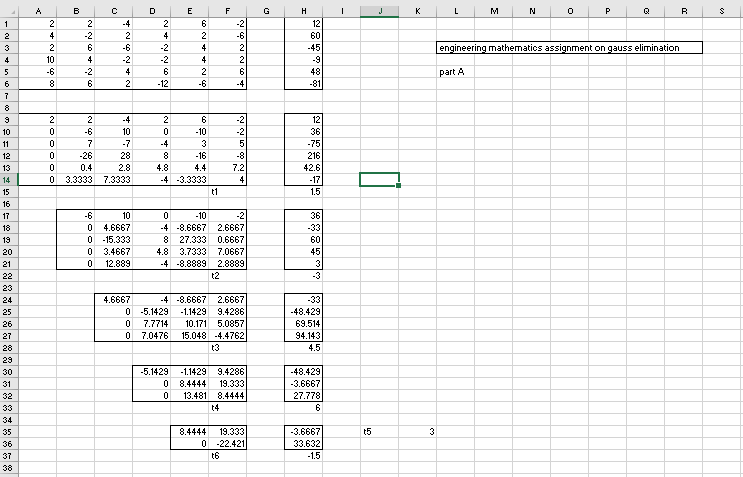 b)  Gauss elimination method with the aid of Mathcad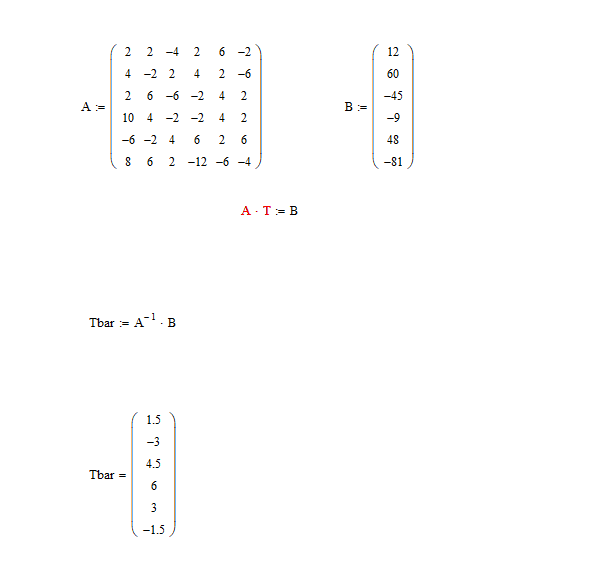 c)   Matrix inverse method with the aid of Microsoft Excel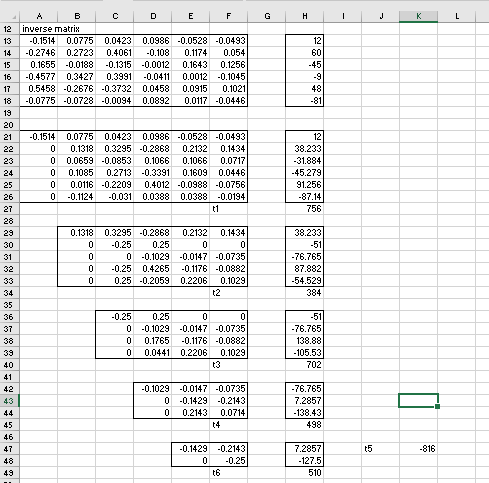 d) Matrix inverse method with the aid of Mathcad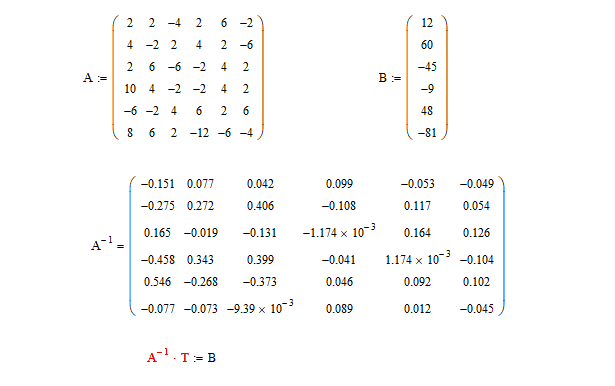 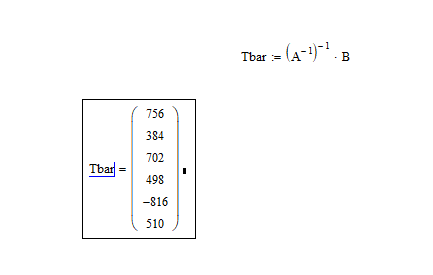 